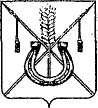 АДМИНИСТРАЦИЯ КОРЕНОВСКОГО ГОРОДСКОГО ПОСЕЛЕНИЯКОРЕНОВСКОГО РАЙОНАПОСТАНОВЛЕНИЕот 24.09.2018   	                                                                                             № 1222г. КореновскО внесении изменений в постановление администрацииКореновского городского поселения Кореновского районаот 25 декабря 2017 года № 2309 «Об утверждении муниципальной программы Кореновского городского поселения Кореновскогорайона «Формирование современной городской средыКореновского городского поселения Кореновского районана 2018-2022 годы»В целях обеспечения эффективности реализации мероприятий муниципальной программы, администрация Кореновского городского поселения Кореновского района п о с т а н о в л я е т:Внести в постановление администрации Кореновского                    городского поселения Кореновского района от 25 декабря 2017 года                               № 2309 «Об утверждении муниципальной программы Кореновского              городского поселения Кореновского района «Формирование                         современной городской среды Кореновского городского поселения Кореновского района на 2018-2022 годы» изменение:Приложение к постановлению изложить в новой редакции (прилагается).2. Признать утратившим силу постановление администрации Кореновского городского поселения Кореновского района                                               от 17 августа 2018 года № 1066 «О внесении изменений                                                     в постановление администрации Кореновского городского                                    поселения Кореновского района от 25 декабря 2017 года                                                   № 2309 «Об утверждении муниципальной программы                                     Кореновского городского поселения Кореновского района «Формирование современной городской среды Кореновского городского поселения Кореновского района на 2018-2022 годы».3. Общему отделу администрации Кореновского городского                        поселения Кореновского района (Питиримова) официально опубликовать настоящее постановление и обеспечить его размещение на                             официальном сайте администрации Кореновского городского поселения Кореновского района в информационно-телекоммуникационной сети «Интернет».4. Постановление вступает в силу со дня его подписания.ГлаваКореновского городского поселенияКореновского района	                                                                            Е.Н. ПергунМУНИЦИПАЛЬНАЯ ПРОГРАММАКореновского городского поселения Кореновского района«Формирование современной городской среды Кореновского городского поселения Кореновского района на 2018-2022 годы» Паспорт муниципальной программыКореновского городского поселения Кореновского района«Формирование современной городской среды Кореновского городского поселения Кореновского района на 2018-2022 годы» Характеристика текущего состояния и прогноз развития соответствующей сферы реализации муниципальной программыНа территории Кореновского городского поселения Кореновского района   расположено 184 многоквартирных жилых дома. Благоустройство дворов жилищного фонда и на сегодняшний день в целом по Кореновскому городском поселению Кореновского района полностью или частично не отвечает нормативным требованиям.Пришло в негодность асфальтовое покрытие внутриквартальных проездов и тротуаров. Асфальтобетонное покрытие на 70% придомовых территорий имеет высокий физический износ.Недостаточно производились работы во дворах по уходу за зелеными насаждениями, восстановлению газонов, удалению старых и больных деревьев, не осуществлялась посадка деревьев и кустарников. Зеленые насаждения на дворовых территориях представлены, в основном, зрелыми или перестойными деревьями, на газонах не устроены цветники.Система дождевой канализации находится в неисправном состоянии и не обеспечивает отвод вод в периоды выпадения обильных осадков, что доставляет массу неудобств жителям и негативно влияет на конструктивные элементы зданий. В ряде кварталов города дождевая канализация отсутствует по причине того, что ее устройство не предусматривалось проектом.В ряде дворов отсутствует освещение придомовых территорий, необходимый набор малых форм и обустроенных площадок. Отсутствуют специально обустроенные стоянки для автомобилей, что приводит к их хаотичной парковке.Надлежащее состояние придомовых территорий является важным фактором при формировании благоприятной экологической и эстетической городской среды.Проблемы восстановления и ремонта асфальтового покрытия дворов, озеленения, освещения дворовых территорий, ремонта (устройства) дождевой канализации либо вертикальной планировки на сегодня весьма актуальны и не решены в полном объеме в связи с недостаточным финансированием отрасли.Принимаемые в последнее время меры по частичному благоустройству дворовых территорий не приводят к должному результату, поскольку не основаны на последовательном подходе к решению проблемы и не позволяют консолидировать денежные средства для достижения поставленной цели.К благоустройству дворовых и внутриквартальных территорий необходим последовательный комплексный подход, рассчитанный на среднесрочный период, который предполагает использование программно-целевых методов, обеспечивающих увязку реализации мероприятий по срокам, ресурсам и исполнителям.Основным методом решения проблемы должно стать благоустройство дворовых территорий, которое представляет из себя совокупность мероприятий, направленных на создание и поддержание функционально, экологически и эстетически организованной городской среды, улучшение содержания и безопасности дворовых территорий и территорий кварталов.Внешний облик поселения, его эстетический вид во многом зависят от степени благоустроенности территории, от площади озеленения.Благоустройство – комплекс мероприятий по содержанию объектов благоустройства (в том числе зеленых насаждений), направленных на создание благоприятных условий жизни, трудовой деятельности и досуга населения.Озелененные территории вместе с насаждениями и цветниками создают образ города, формируют благоприятную и комфортную городскую среду для жителей и гостей города, выполняют рекреационные и санитарно-защитные функции. Они являются составной частью природного богатства города и важным условием его инвестиционной привлекательности.На территории Кореновского городского поселения Кореновского района имеется 7 территорий массового пребывания людей -  парк, скверы, площадь, рощи и другие территории общего пользования, где благоустройство необходимо. Для обеспечения благоустройства территорий массового пребывания людей- парка, сквера, площади, рощи и других территорий общего пользования целесообразно проведение следующих мероприятий:озеленение, уход за зелеными насаждениями;оборудование малыми архитектурными формами, иными некапитальными объектами;устройство пешеходных дорожек,освещение территорий, в том числе декоративное;обустройство площадок для отдыха, детских, спортивных площадок;установка скамеек и урн, контейнеров для сбора мусора;оформление цветников;обеспечение физической, пространственной и информационной доступности общественных территорий для инвалидов и других маломобильных групп населения.Реализация муниципальной программы Кореновского городского поселения Кореновского района «Формирование современной городской среды Кореновского городского поселения Кореновского района на 2018-2022 годы» (далее муниципальная программа) позволит создать благоприятные условия среды обитания, повысить комфортность проживания населения города, увеличить площадь озеленения территорий, обеспечить более эффективную эксплуатацию жилых домов, улучшить условия для отдыха и занятий спортом, обеспечить физическую, пространственную и информационную доступность зданий, сооружений, дворовых территорий для инвалидов и других маломобильных групп населения.Выполнение всего комплекса работ, предусмотренных муниципальной программой, создаст условия для благоустроенности и придания привлекательности объектам озеленения Кореновского городского поселения Кореновского района.Цели, задачи и целевые показатели, сроки и этапы реализации муниципальной программы2.1. Основной целью муниципальной программы «Формирование современной городской среды Кореновского городского поселения Кореновского района на 2018-2022 годы» является повышение уровня благоустройства территорий Кореновского городского поселения Кореновского района.2.2. Основные задачи муниципальной программы, направленные на достижение вышеуказанных целей, заключаются в благоустройстве дворовых и общественных территорий Кореновского городского поселения Кореновского района (ремонт дворовых проездов, тротуарных дорожек, установка малых архитектурных форм (урн, скамеек), обустройство игровых и спортивных площадок, озеленение, освещение.2.3. Целевые показатели реализации муниципальной программы.Таблица 1Целевые показатели (индикаторы), характеризующие сферу содержания дворовых территорийТаблица 2Целевые показатели (индикаторы), характеризующие благоустройство территорий общего пользованияТаблица 3Ожидаемые результаты реализации Муниципальной программы2.4. В результате реализации мероприятий муниципальной программы ожидается снижение доли неблагоустроенных дворовых и муниципальных территорий общего пользования.2.5. Успешное выполнение задач муниципальной программы позволит улучшить условия проживания и жизнедеятельности горожан и повысить привлекательность города.2.6. Реализация муниципальной программы позволит достичь следующих результатов:а) благоустройство дворовых территорий 66 многоквартирных жилых домов , в результате чего количество благоустроенных дворовых территорий в целом по Кореновскому городскому поселению составит 72,8 %.б) благоустройство муниципальных территорий общего пользования – 20, в результате чего количество благоустроенных муниципальных территорий общего пользования в целом по Кореновскому городскому поселению составит 42,6 %.Необходимым условием реализации программы является проведение мероприятий по благоустройству дворовых и территорий общего пользования с учетом необходимости обеспечения физической, пространственной и информационной доступности зданий, сооружений и общественных территорий для инвалидов и других маломобильных групп населения.Для реализации мероприятий программы определены минимальный и дополнительный перечни работ по благоустройству дворовых территорий многоквартирных домов (приложение 2 к Программе),Срок реализации программы: 2018-2022 годы. Этапы реализации муниципальной программы не предусмотрены.3. Перечень основных мероприятий муниципальной программы«Формирование современной городской среды Кореновского городского поселения Кореновского района на 2018-2022 годы»104. Обоснование ресурсного обеспечения муниципальной программыФинансирование муниципальной программы осуществляются за счет средств бюджета Кореновского городского поселения Кореновского района при привлечении средств из федерального и краевого бюджета на условиях софинансирования, в соответствии с условиями государственной программы Краснодарского края «Формирование современной городской среды», утвержденной постановлением главы администрации (губернатора) Краснодарского края от 31 августа 2017 года № 655.5. Методика оценки эффективности реализации муниципальной программы5.1. Для  оценки  степени  достижения  целей  и  решения  задач  (далее  – степень  реализации)  муниципальной  программы  определяется  степень достижения  плановых  значений  каждого  целевого  показателя, характеризующего цели и задачи муниципальной программы.5.2. Степень достижения планового значения целевого показателя, характеризующего цели и задачи муниципальной программы, рассчитывается по следующим формулам:для  целевых  показателей,  желаемой  тенденцией  развития  которых является увеличение значений:            СДгппз= ЗПгпф/ ЗПгпп; для  целевых  показателей,  желаемой  тенденцией  развития  которых является снижение значений:СДгппз= ЗПгпл/ ЗПгпф, где: Сдгппз –  степень  достижения  планового  значения  целевого  показателя, характеризующего цели и задачи муниципальной программы; ЗПгпф –  значение  целевого  показателя,  характеризующего  цели  и  задачи муниципальной  программы,  фактически  достигнутое  на  конец  отчетного периода; Зпгпп – плановое значение целевого показателя, характеризующего цели и задачи муниципальной программы. 5.3. Степень  реализации  муниципальной программы рассчитывается  по формуле:М СРгп= ∑СДгппз/ М, где: Сргп – степень реализации муниципальной программы; Сдгппз –  степень  достижения  планового  значения  целевого  показателя (индикатора), характеризующего цели и задачи муниципальной программы; М  –  число  целевых  показателей,  характеризующих  цели и  задачи муниципальной программы. При  использовании  данной  формулы  в  случаях,  если  СДгппз>1,  значение Сдгппз принимается равным 1. При оценке степени реализации муниципальной программы ответственным исполнителем могут определяться коэффициенты значимости отдельных целевых показателей. При использовании коэффициентов значимости приведенная выше формула преобразуется в следующую: М СРгп = ∑ СДгппз*ki, где: ki – удельный вес, отражающий значимость показателя, ∑ki=1.  5.4. Эффективность реализации муниципальной программы оценивается в  зависимости  от  значений  оценки  степени  реализации муниципальной программы и оценки эффективности реализации входящих в нее подпрограмм (ведомственных  целевых  программ,  основных  мероприятий)  по  следующей формуле: j ЭРгп= 0,5* СРгп+ 0,5*∑ЭРп/п*kj/ j, где: Эргп – эффективность реализации муниципальной программы; Сргп – степень реализации муниципальной программы; ЭРп/п –  эффективность  реализации  подпрограммы  (ведомственной целевой программы, основного мероприятия); kj –  коэффициент  значимости  подпрограммы  (ведомственной  целевой программы,  основного  мероприятия)  для  достижения  целей  муниципальной программы, определяемый в методике оценки эффективности муниципальной программы  ответственным  исполнителем.  По  умолчанию  kjо пределяется  по формуле: kj= Фj/Ф, где: Фj –  объем  фактических   расходов   из   местного бюджета  (кассового исполнения)  на  реализацию  j-той  подпрограммы  (ведомственной  целевой программы, основного мероприятия) в отчетном году; Ф  -  объем   фактических    расходов местного бюджета (кассового исполнения) на реализацию муниципальной программы; j  –  количество  подпрограмм  (ведомственных  целевых  программ, основных мероприятий). 5.5. Эффективность  реализации  муниципальной  программы  признается   высокой в  случае,  если значение ЭР гп составляет не менее 0,90. Эффективность реализации муниципальной программы признается средней в случае, если значение ЭР гп составляет не менее  0,80. Эффективность  реализации  муниципальной  программы  признается  удовлетворительной в случае, если значение ЭР гп составляет не менее 0,70. В остальных случаях эффективность реализации муниципальной  программы признается неудовлетворительной.6. Механизм реализации муниципальной программы и контроль за ее выполнением6.1. Ответственным исполнителем муниципальной программы является отдел жилищно-коммунального хозяйства, благоустройства и транспорта администрации Кореновского городского поселения Кореновского района.6.2. Исполнителями муниципальной программы являются:а) отдел жилищно-коммунального хозяйства, благоустройства и транспорта администрации Кореновского городского поселения Кореновского района б) отдел строительства администрации Кореновского городского поселения Кореновского района.6.3. Исполнитель муниципальной программы:а) координирует деятельность исполнителей по реализации мероприятий муниципальной программы;б) осуществляет оценку эффективности реализации муниципальной программы путем определения степени достижения целевых показателей муниципальной программы и полноты использования средств;в) готовит в срок до 31 декабря текущего года годовой отчет о реализации муниципальной программы и представляет его в установленном порядке.г) осуществляют реализацию мероприятий муниципальной программы, отдельных в рамках своих полномочий;д) разрабатывают и согласовывают проект изменений в муниципальную программу;е) формируют предложения по внесению изменений в муниципальную программу, направляют их ответственному исполнителю;ж) подписывают акты выполненных работ в соответствии с заключенными муниципальными контрактами и договорами.6.4. На реализацию муниципальной программы могут повлиять внешние риски, а именно:а) при размещении муниципальных заказов согласно Федеральному закону от 5 апреля 2013 года № 44-ФЗ "О контрактной системе в сфере закупок товаров, работ, услуг для обеспечения государственных и муниципальных нужд" некоторые процедуры торгов могут не состояться в связи с отсутствием претендентов. Проведение повторных процедур приведет к изменению сроков исполнения программных мероприятий;б) несвоевременное выполнение работ подрядными организациями может привести к нарушению сроков выполнения программных мероприятий;в) заключение муниципальных контрактов и договоров с организациями, которые окажутся неспособными исполнить свои обязательства.6.5. Основными финансовыми рисками реализации муниципальной программы является существенное ухудшение социально-экономической ситуации и уменьшение доходной части бюджета города, что повлечет за собой отсутствие или недостаточное финансирование мероприятий муниципальной программы, в результате чего показатели муниципальной программы не будут достигнуты в полном объеме.6.6. Способами ограничения рисков являются:а) концентрация ресурсов на решении приоритетных задач;б) изучение и внедрение положительного опыта других муниципальных образований;в) повышение результативности реализации программы и эффективности использования бюджетных средств;г) своевременное внесение изменений в бюджет Кореновского городского поселения Кореновского района и муниципальную программу. »Начальник отделажилищно-коммунального хозяйства, благоустройства и транспорта администрации Кореновского городского поселения 	                                           Т.В. ШамрайПРИЛОЖЕНИЕ № 1к        муниципальной       программе «Формирование            современной городской     среды         Кореновского городского поселения Кореновского района на 2018-2022 годы» Адресный перечень дворовых территорий на территории Кореновского городского поселения Кореновского района, сформированный в соответствии с предложениями, поступившими в рамках общественного обсуждения, по результатам инвентаризации, с учетом общественного мненияАдресный перечень общественных территорий на территории Кореновского городского поселения Кореновского района, сформированный в соответствии с предложениями, поступившими в рамках общественного обсуждения, по результатам инвентаризации, с учетом общественного мнения, с учетом результатов голосования по отбору общественных территорий, подлежащих благоустройству в первоочередном порядкеНачальник отделажилищно-коммунального хозяйства, благоустройства и транспорта администрации Кореновского городского поселения 	                                           Т.В. ШамрайПРИЛОЖЕНИЕ № 2к        муниципальной       программе «Формирование            современной городской     среды         Кореновского городского поселения Кореновского района на 2018-2022 годы» Минимальный перечень работпо благоустройству дворовых территориймногоквартирных домов    1.  Ремонт дворовых проездов, тротуаров    2.  Установка малых архитектурных форм (урн, скамеек)    3.  Работы по обеспечению освещения дворовых территорийДополнительный перечень работпо благоустройству дворовых территориймногоквартирных домовОбустройство детских игровых и (или) спортивных площадокОбустройство площадок для хозяйственных нуждОзеленениеРемонт имеющейся или устройство новой дождевой канализации, дренажной системы, организация вертикальной планировки территории (при необходимости)Устройство пандусаОбустройство площадки для сбора твердых коммунальных отходовНачальник отделажилищно-коммунального хозяйства, благоустройства и транспорта администрации Кореновского городского поселения 	                                           Т.В. ШамрайПРИЛОЖЕНИЕ № 3к        муниципальной       программе «Формирование            современной городской     среды         Кореновского городского поселения Кореновского района на 2018-2022 годы» ПОРЯДОКразработки, обсуждения с заинтересованными лицами и утверждения дизайн-проектов благоустройства дворовой территории, включаемых в муниципальную программу «Формирования современной городской среды Кореновского городского поселения Кореновского района на 2018-2022 годы»1. Настоящий порядок устанавливает процедуру разработки, обсуждения с заинтересованными лицами и утверждения дизайн-проектов благоустройства дворовой территории, включаемых в муниципальную программу «Формирования современной городской среды Кореновского городского поселения Кореновского района на 2018-2022 годы» (далее - Порядок).2. Для целей Порядка применяются следующие понятия:2.1. дворовая территория - совокупность территорий, прилегающих к многоквартирным домам, с расположенными на них объектами, предназначенными для обслуживания и эксплуатации таких домов, и элементами благоустройства этих территорий, в том числе парковками (парковочными местами), тротуарами и автомобильными дорогами, включая автомобильные дороги, образующие проезды к территориям, прилегающим к многоквартирным домам;2.2. заинтересованные лица - собственники помещений в многоквартирных домах, собственники иных зданий и сооружений, расположенных в границах дворовой территории, подлежащей благоустройству.3. Разработка дизайн - проекта обеспечивается отделом архитектуры и градостроительства администрации Кореновского городского поселения Кореновского района.4. Дизайн-проект разрабатывается в отношении дворовых территорий, прошедших отбор, исходя из даты представления предложений заинтересованных лиц в пределах выделенных лимитов бюджетных ассигнований. В случае совместной заявки заинтересованных лиц, проживающих в многоквартирных домах, имеющих общую дворовую территорию, дизайн - проект разрабатывается на общую дворовую территорию.5. В дизайн - проект включается текстовое и визуальное описание проекта благоустройства, в том числе концепция проекта и перечень (в том числе визуализированный) элементов благоустройства, предполагаемых к размещению на соответствующей территории.Содержание дизайн-проекта зависит от вида и состава планируемых работ. Дизайн-проект может быть подготовлен в виде проектно-сметной документации или в упрощенном виде - изображение дворовой территории на топографической съемке в масштабе с отображением текстового и визуального описания проекта благоустройства дворовой территории и техническому оснащению площадок исходя из минимального и дополнительного перечней работ, с описанием работ и мероприятий, предлагаемых к выполнению, со сметным расчетом стоимости работ исходя из единичных расценок.  6. Разработка дизайн-проекта осуществляется с учетом нормативов градостроительного проектирования.7. Разработка дизайн - проекта включает следующие стадии:7.1. осмотр дворовой территории, предлагаемой к благоустройству, совместно с представителем заинтересованных лиц;7.2. разработка дизайн - проекта;7.3. согласование дизайн-проекта благоустройства дворовой территории с представителем заинтересованных лиц;7.4. утверждение дизайн-проекта общественной комиссией по осуществлению контроля и координации реализации муниципальной программы «Формирование современной городской среды Кореновского городского поселения Кореновского района». 8. Представитель заинтересованных лиц обязан рассмотреть представленный дизайн-проект в срок не превышающий двух календарных дней с момента его получения и представить в администрацию Кореновского городского поселения Кореновского района согласованный дизайн-проект или мотивированные замечания.В случае не урегулирования замечаний, администрация Кореновского городского поселения Кореновского района передает дизайн-проект с замечаниями представителя заинтересованных лиц общественной муниципальной комиссии для проведения обсуждения с участием представителя заинтересованных лиц и принятия решения по дизайн-проекту.9. Дизайн - проект утверждается общественной комиссией по осуществлению контроля и координации реализации муниципальной программы «Формирование современной городской среды Кореновского городского поселения Кореновского района», решение об утверждении оформляется в виде протокола заседания комиссии. Начальник отделажилищно-коммунального хозяйства, благоустройства и транспорта администрации Кореновского городского поселения 	                                           Т.В. ШамрайПРИЛОЖЕНИЕ № 4к        муниципальной       программе«Формирование             современной городской     среды         Кореновского городского поселения Кореновского района на 2018-2022 годы» Порядок трудового участия заинтересованных лиц в выполнении минимального и (или) дополнительного перечня работ по благоустройству дворовых территорий Кореновского городского поселения Кореновского района1. Заинтересованные лица принимают участие в реализации мероприятий по благоустройству дворовых территории в рамках минимального и (или) дополнительного перечней работ по благоустройству в форме трудового участия.2. Организация трудового участия осуществляется заинтересованными лицами в соответствии с решением общего собрания собственников помещений в многоквартирном доме, дворовая территория которого подлежит благоустройству, оформленного соответствующим протоколом общего собрания собственников помещений в многоквартирном доме. 3. Трудовое участие заинтересованных лиц в выполнении мероприятий по благоустройству дворовых территорий должно подтверждаться документально.4. Документы, подтверждающие трудовую форму участия заинтересованных лиц в реализации мероприятий по благоустройству, предусмотренных минимальным и (или) дополнительным перечнями, предоставляются в администрации Кореновского городского поселения Кореновского района. В качестве документов (материалов), подтверждающих трудовое участие могут быть представлены отчет подрядной организации о выполнении работ, включающий информацию о проведении мероприятия с трудовым участием граждан, отчет совета многоквартирного дома, лица, управляющего многоквартирным домом о проведении мероприятия с трудовым участием граждан. При этом, рекомендуется в качестве приложения к такому отчету представлять фото-, видеоматериалы, подтверждающие проведение мероприятия с трудовым участием граждан. Документы, подтверждающие трудовое участие, представляются в администрацию Кореновского городского поселения Кореновского района не позднее 10 календарных дней со дня окончания работ, выполняемых заинтересованными лицами.Начальник отделажилищно-коммунального хозяйства, благоустройства и транспорта администрации Кореновского городского поселения 	                                           Т.В. ШамрайПРИЛОЖЕНИЕк постановлению администрацииКореновского городского поселенияКореновского районаот 24.09.2018  №  1222«ПРИЛОЖЕНИЕУТВЕРЖДЕНАпостановлением администрацииКореновского городского поселенияКореновского районаот 25.12.2017 № 2309Координатор муниципальной программыОтдел жилищно-коммунального хозяйства, благоустройства и транспорта администрации Кореновского городского поселения Кореновского района.Участники муниципальной программыОтдел жилищно-коммунального хозяйства, благоустройства и транспорта администрации Кореновского городского поселения Кореновского района;отдел строительства администрации Кореновского городского поселения Кореновского района.Цели муниципальной программыПовышение уровня благоустройства дворовых территорий Кореновского городского поселения Кореновского района;Повышение уровня благоустройства территорий общего пользования Кореновского городского поселения Кореновского района.Задачи муниципальной программыБлагоустройство дворовых и общественных территорий Кореновского городского поселения Кореновского района (ремонт дворовых проездов, тротуарных дорожек, установка малых архитектурных форм (урн, скамеек), обустройство игровых и спортивных площадок, озеленение, освещение)Перечень целевых показателей муниципальной программыДоля благоустроенных дворовых территорий от общего количества дворовых территорий;Доля благоустроенных территорий общего пользования от общего количества таких территорий. Этапы и сроки реализации муниципальной программы2018-2022 годыОбъем бюджетных ассигнований муниципальной программы8 212,8 тыс. рублейКонтроль за выполнением муниципальной программыАдминистрация Кореновского городского поселения Кореновского района.N п/п НаименованиеЦе         целевого показателя (инд          индикатора)Единица измеренияЕдиница измеренияТри года, предшествующие реализации ПодпрограммыТри года, предшествующие реализации ПодпрограммыТри года, предшествующие реализации ПодпрограммыТри года, предшествующие реализации ПодпрограммыТри года, предшествующие реализации ПодпрограммыТри года, предшествующие реализации ПодпрограммыГод формирования муниципальной программыГод формирования муниципальной программыГод формирования муниципальной программыГод формирования муниципальной программыГод формирования муниципальной программыN п/п НаименованиеЦе         целевого показателя (инд          индикатора)Единица измеренияЕдиница измерения2015 год2015 год2016 год2016 год2017 год2017 год2018 год2019год2020 год2021год2022 год1.Количество благоустроенных дворовых территорий МКДединиц59 59 6464676793931011131221332.Доля благоустроенных дворовых территорий МКД от общего количества дворовых территорий МКД%32,132,134,834,836,436,450,550,554,961,466,372,83.Количество проведенных субботников по обустройству дворовых территорий в весенний и осенний периодыединиц3030333335355050  7080901004.Доля дворовых территорий, благоустроенных с финансовым участием граждан%----------N п/пНаименование целевого показателя (индикатора)Единица измеренияТри года, предшествующие реализации подпрограммыТри года, предшествующие реализации подпрограммыТри года, предшествующие реализации подпрограммыГод формирования муниципальной программыГод формирования муниципальной программыГод формирования муниципальной программыГод формирования муниципальной программыГод формирования муниципальной программыN п/пНаименование целевого показателя (индикатора)Единица измерения2015 год2016 год2017 год2018 год2019 год2020 год2021 год2022 год1.Количество благоустроенных территорий общего пользования единиц2345556	62.Доля благоустроенных территорий общего пользования от общего количества таких территорий%14,221,328,435,535,535,542,642,63.Количество реализованных проектов благоустройства территорий общего пользования. Единиц23455566№ п/пЦель, задачаНаименование целевого показателя (индикатора)Единица измерения2018 год2019 год2020 год2021 год2022 год1.Цель. Повышение уровня благоустройства территорий Кореновского городского поселения Кореновского районаДоля благоустроенных дворовых территорий от общего количества дворовых территорий %50,554,961,466,372,81.Цель. Повышение уровня благоустройства территорий Кореновского городского поселения Кореновского районаДоля благоустроенных территорий общего пользования от общего количества таких территорий%35,535,535,542,642,62.Задача 1.Благоустройство дворовых территорий Кореновского городского поселения Кореновского района Количество благоустроенных дворовых территорий МКДединиц268129112.Задача 1.Благоустройство дворовых территорий Кореновского городского поселения Кореновского района Количество проведенных субботников по обустройству дворовых территорий в весенний и осенний периодыединиц507080901002.Задача 1.Благоустройство дворовых территорий Кореновского городского поселения Кореновского района Доля дворовых территорий, благоустроенных с финансовым участием граждан%0    00003.Задача 2. Благоустройство  территорий общего пользования Кореновского городского поселения Кореновского района     Количество благоустроенных территорий общего пользованияединиц --1-13.Задача 2. Благоустройство  территорий общего пользования Кореновского городского поселения Кореновского района     Количество реализованных проектов благоустройства территорий общего пользования.Единиц--1-1№п/пНаименование мероприятийстатусИсточники финансированияОбъем финансирования. всего (тыс.руб)В том числе по годамВ том числе по годамВ том числе по годамВ том числе по годамВ том числе по годамНепосредственный результат реализации программыМуниципальный заказчик мероприятия, ответственный за выполнение мероприятий и получатель субсидий (субвенция, иных внебюджетных трансфертов)№п/пНаименование мероприятийстатусИсточники финансированияОбъем финансирования. всего (тыс.руб)20182019202020212022Непосредственный результат реализации программыМуниципальный заказчик мероприятия, ответственный за выполнение мероприятий и получатель субсидий (субвенция, иных внебюджетных трансфертов)1234567891011121Благоустройство дворовых территорий Кореновского городского поселения Кореновского района (приложение 1 к программе)всего3600,00,00,01200,01200,01200,0заасфальтированы дворовые проезды, отремонтированы тротуарные дорожки;установлены малые архитектурные формы (скамейки, лавки, урны и др.);установлены новые детские игровые и спортивные площадкиозеленены дворовые территорииАдминистрация Кореновского городского поселения Кореновского района1Благоустройство дворовых территорий Кореновского городского поселения Кореновского района (приложение 1 к программе)Федеральный бюджет------заасфальтированы дворовые проезды, отремонтированы тротуарные дорожки;установлены малые архитектурные формы (скамейки, лавки, урны и др.);установлены новые детские игровые и спортивные площадкиозеленены дворовые территорииАдминистрация Кореновского городского поселения Кореновского района1Благоустройство дворовых территорий Кореновского городского поселения Кореновского района (приложение 1 к программе)Краевой бюджет------заасфальтированы дворовые проезды, отремонтированы тротуарные дорожки;установлены малые архитектурные формы (скамейки, лавки, урны и др.);установлены новые детские игровые и спортивные площадкиозеленены дворовые территорииАдминистрация Кореновского городского поселения Кореновского района1Благоустройство дворовых территорий Кореновского городского поселения Кореновского района (приложение 1 к программе)Местный бюджет3600,00,00,01200,01200,01200,0заасфальтированы дворовые проезды, отремонтированы тротуарные дорожки;установлены малые архитектурные формы (скамейки, лавки, урны и др.);установлены новые детские игровые и спортивные площадкиозеленены дворовые территорииАдминистрация Кореновского городского поселения Кореновского района2Благоустройство муниципальных территорий общего пользования Кореновского городского поселения Кореновского районавсего3600,00,00,01200,01200,01200,0отремонтированытротуарные дорожки;установлены малые архитектурные формы (скамейки, лавки, урны и др.);озеленены территории общего пользованияАдминистрация Кореновского городского поселения Кореновского района2Благоустройство муниципальных территорий общего пользования Кореновского городского поселения Кореновского районаФедеральный бюджет-отремонтированытротуарные дорожки;установлены малые архитектурные формы (скамейки, лавки, урны и др.);озеленены территории общего пользованияАдминистрация Кореновского городского поселения Кореновского района2Благоустройство муниципальных территорий общего пользования Кореновского городского поселения Кореновского районаКраевой бюджет-отремонтированытротуарные дорожки;установлены малые архитектурные формы (скамейки, лавки, урны и др.);озеленены территории общего пользованияАдминистрация Кореновского городского поселения Кореновского района2Благоустройство муниципальных территорий общего пользования Кореновского городского поселения Кореновского районаМестный бюджет3600,00,00,01200,01200,01200,0отремонтированытротуарные дорожки;установлены малые архитектурные формы (скамейки, лавки, урны и др.);озеленены территории общего пользованияАдминистрация Кореновского городского поселения Кореновского района3Изготовление проектно-сметной документации и проведение ее оценочной экспертизывсего922,8242,8170,0170,0170,0170,0изготовлена проектно-сметная документация, проведена ее оценочная экспертизаАдминистрация Кореновского городского поселения Кореновского района3Изготовление проектно-сметной документации и проведение ее оценочной экспертизыФедеральный бюджет-изготовлена проектно-сметная документация, проведена ее оценочная экспертизаАдминистрация Кореновского городского поселения Кореновского района3Изготовление проектно-сметной документации и проведение ее оценочной экспертизыКраевой бюджет-изготовлена проектно-сметная документация, проведена ее оценочная экспертизаАдминистрация Кореновского городского поселения Кореновского района3Изготовление проектно-сметной документации и проведение ее оценочной экспертизыМестный бюджет922,8242,8170,0170,0170,0170,0изготовлена проектно-сметная документация, проведена ее оценочная экспертизаАдминистрация Кореновского городского поселения Кореновского района4Изготовление и установка информационных щитов на территориях, подлежащих благоустройствувсего90,000,000,030,0030,0030,00Изготовлены и установлены информационные щиты на территориях, подлежащих благоустройствуАдминистрация Кореновского городского поселения Кореновского района4Изготовление и установка информационных щитов на территориях, подлежащих благоустройствуФедеральный бюджет-Изготовлены и установлены информационные щиты на территориях, подлежащих благоустройствуАдминистрация Кореновского городского поселения Кореновского района4Изготовление и установка информационных щитов на территориях, подлежащих благоустройствуКраевой бюджет-Изготовлены и установлены информационные щиты на территориях, подлежащих благоустройствуАдминистрация Кореновского городского поселения Кореновского района4Изготовление и установка информационных щитов на территориях, подлежащих благоустройствуМестный бюджет90,000,000,030,0030,0030,00Изготовлены и установлены информационные щиты на территориях, подлежащих благоустройствуАдминистрация Кореновского городского поселения Кореновского района№ п/пАдрес дворовой территорииДата реализации проектаСредства на реализацию мероприятий, тыс. руб.Ответственный исполнитель11.город Кореновск:улица Фрунзе, 215улица Фрунзе, 211а литер аулица Фрунзе,211а литер б2. город Кореновск:улица Ростовское шоссе,33.город Кореновск:переулок Лиманский,29переулок Лиманский, 29а4.город Кореновск:улица Тимашевская,1улица Тимашевская,1аулица Тимашевская,1еулица Тимашевская,35.город Кореновск:улица Красная, 172аулица Красная, 172булица Мира,131а6.город Кореновск:улица Крупской,60улица Ленина. 73улица Ленина, 73аулица Крупской,50улица Ленина,64улица Ленина,88аулица Ленина, 88булица Ленина, 67улица Ленина,90улица Ленина,90аулица Ленина,90булица Ленина,90дулица Щорса,87всего 26 домов4 квартал2018 годМестный бюджет-0,0Краевой бюджет-0,0Федеральный бюджет-0,0Отдел жилищно-коммунального хозяйства, благоустройства и транспорта администрации Кореновского городского поселения Кореновского района21.город Кореновск:улица Новые Планы,1улица Новые Планы,72. город Кореновск:улица Коммунаров,80улица Коммунаров,80вулица Красная,213. город Кореновск:улица Фрунзе,1304.город Кореновск:улица Горького,105улица Горького,111всего-8 домов4 квартал2019 годМестный бюджет-0,0Краевой бюджет-0,0Федеральный бюджет-0,0Отдел жилищно-коммунального хозяйства, благоустройства и транспорта администрации Кореновского городского поселения Кореновского района31.город Кореновск:улица Киевская,3улица Киевская,3аулица Киевская,9улица Киевская,11улица Киевская,42. город Кореновск:улица Гагарина,1улица Гагарина,1аулица Гагарина,3улица Гагарина,5улица Гагарина,7улица Нижняя, 2улица Нижняя,4всего-12 домов4 квартал2020 годМестный бюджет-1200,0Краевой бюджет-0,0Федеральный бюджет-0,0Отдел жилищно-коммунального хозяйства, благоустройства и транспорта администрации Кореновского городского поселения Кореновского района41.город Кореновск:улица Центральная,12.город Кореновск:улица Рабочая,1улица Рабочая,2улица Рабочая,3улица Рабочая,4улица Рабочая,5улица Рабочая,6улица Рабочая,7улица Рабочая,8всего -9 домов4 квартал2021 годМестный бюджет-1200,0Краевой бюджет-0,0Федеральный бюджет-0,0Отдел жилищно-коммунального хозяйства, благоустройства и транспорта администрации Кореновского городского поселения Кореновского района51.город Кореновск:улица Школьная,1улица Школьная,1аулица Школьная,2улица Школьная,3улица Школьная,4улица Школьная,5улица Школьная,6улица Школьная,7улица Школьная,8улица Школьная,12улица Школьная,14всего -11 домов4 квартал2022 годМестный бюджет-1200,0Краевой бюджет-0,0Федеральный бюджет-0,0Отдел жилищно-коммунального хозяйства, благоустройства и транспорта администрации Кореновского городского поселения Кореновского района№ п/пАдрес общественной территорииДата реализации проектаСредства на реализацию мероприятий, тыс. руб.Ответственный исполнитель1Город Кореновск, территория общего пользования со стороны улицы Горького, парк (II этап)2018-2020 годыМестный бюджет-0,0Краевой бюджет-0,0Федеральный бюджет-0,0Отдел жилищно-коммунального хозяйства, благоустройства и транспорта администрации Кореновского городского поселения Кореновского района2Город Кореновск, пересечение улиц Школьной и Нижней (пустырь)2019-2022 годыМестный бюджет-1200,0Краевой бюджет-0,0Федеральный бюджет-0,0Отдел жилищно-коммунального хозяйства, благоустройства и транспорта администрации Кореновского городского поселения Кореновского района